Pro více informací nás kontaktujte, rádi vám poradíme a pomůžeme vybrat která varianta a kombinace softwarů je pro vaši výrobu nejvhodnější.ZW3D TÝM Jsme tady pro vás
www.cadservis.com

CADservis, s.r.o.Technologická 373/4
708 00 Ostrava - Pustkovec(Budova Tandem)Tel: +420 553 730 029
Tel: +420 603 516 232e-mail: info@cadservis.comIČ: 27807436
DIČ: CZ27807436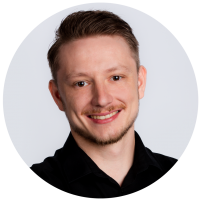 Ing. Jakub Havala
Prodejce | Technik+420 731 106 434
havala@cadservis.com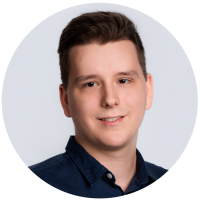 Jan Hamrozi
Prodejce | Technik +420 731 200 576
 hamrozi@cadservis.com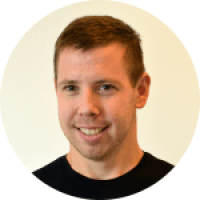 Martin Jurča
Prodejce | Technik +420 730 828 797
 jurca@cadservis.com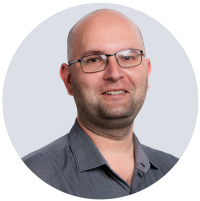 Marek Kmeť
Technik CAD|CAM+420 603 820 216
kmet@cadservis.com